	                        OPIS PRZEDMIOTU ZAMÓWIENIAOpisem przedmiotu zamówienia jest Wykonanie Sztandaru wraz z projektem dla Akademii Wychowania Fizycznego we Wrocławiu. Sztandar powinien zostać dostarczony do siedziby Uczelni wraz z drzewcem.  Przedmiot zamówienia powinien być wykonany zgodnie z poniższym wzorem, z nową nazwą:  AKADEMIA WYCHOWANIA FIZYCZNEGO IM.POLSKICH OLIMPIJCZYKÓW WE WROCŁAWIUDo wykonania sztandaru należy użyć tkaniny satynowej, gramatura 250, niechłonąca wody, plamoodporna.                                              Wizerunek obecnego sztandaru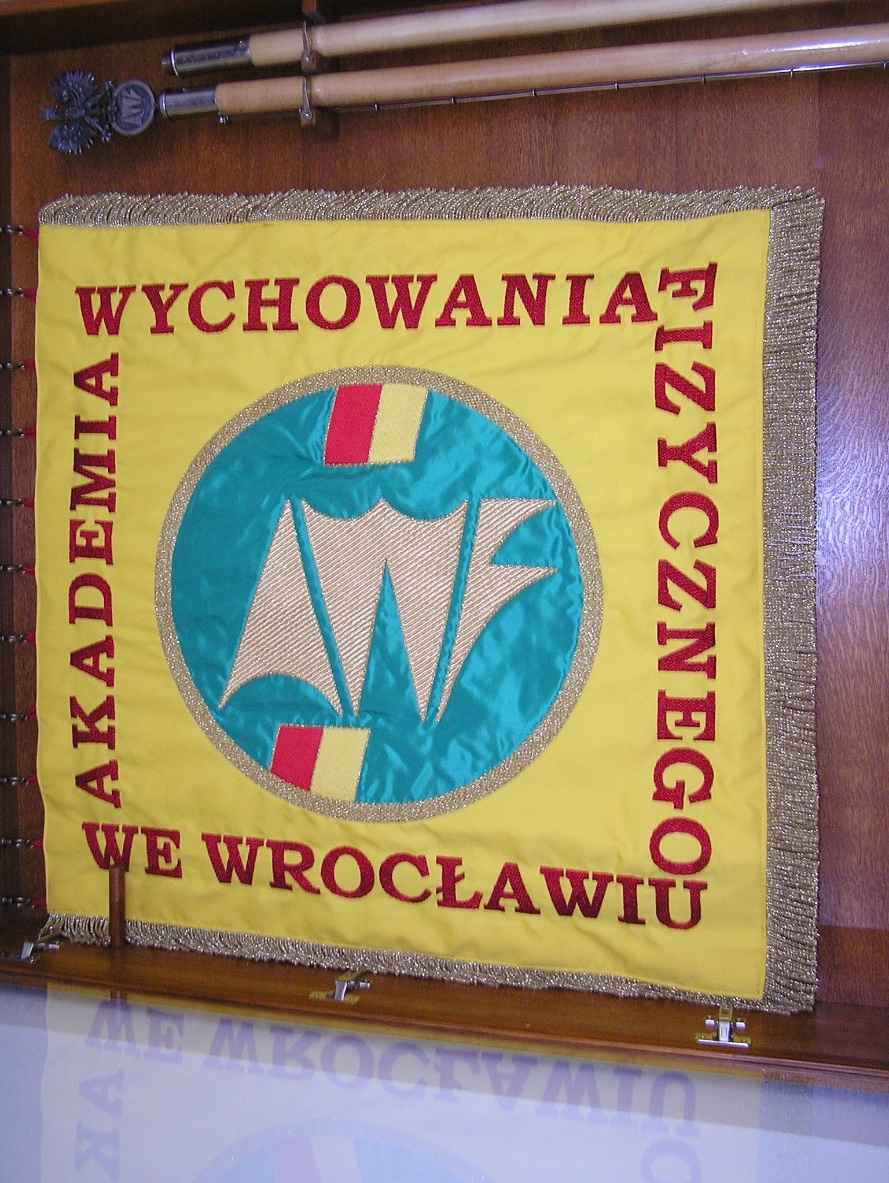                                                                             
Strona głównaNapis IM.POLSKICH OLIMPIJCZYKÓW powinien znaleźć się nad słowem WE WROCŁAWIU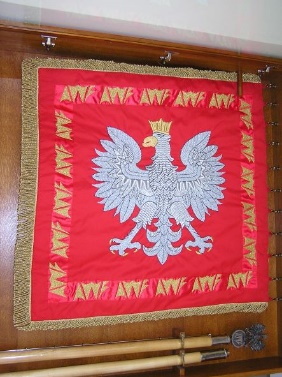 	Strona odwrotna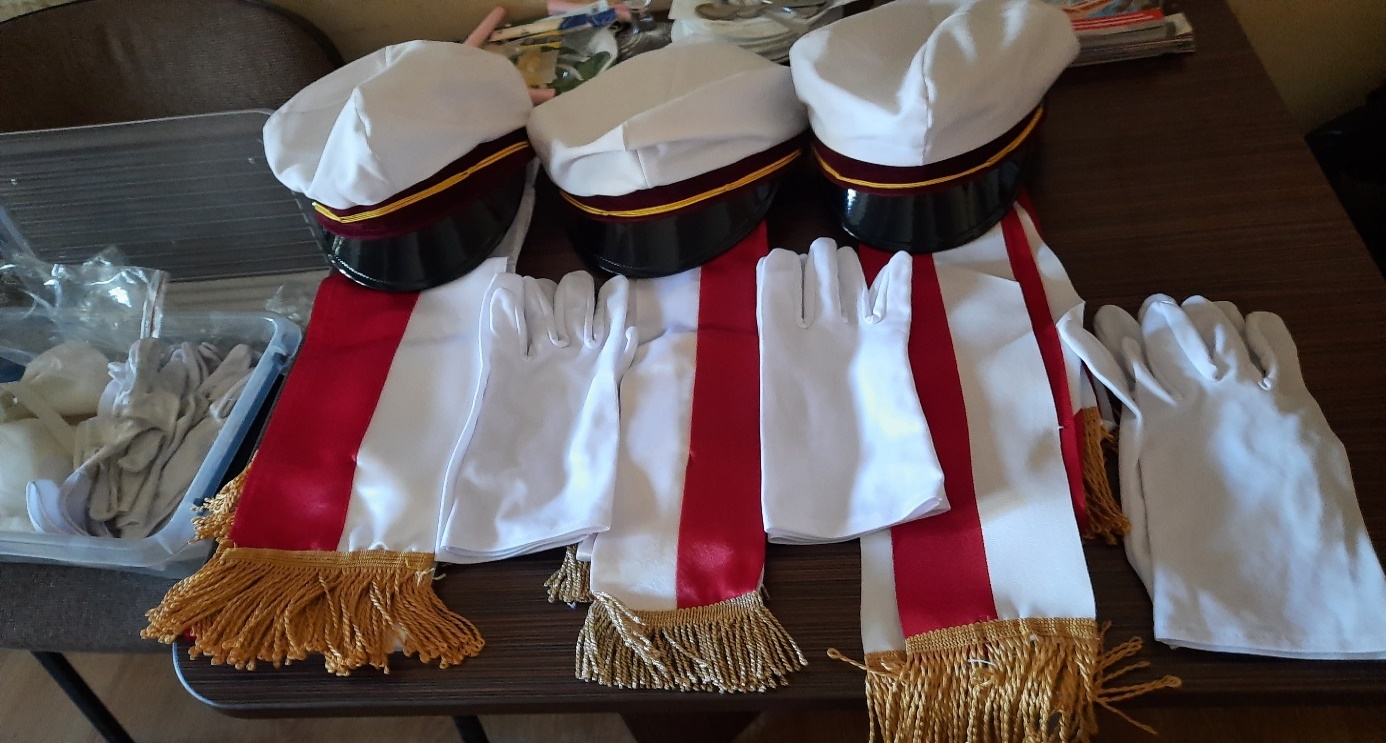 Sztandar Akademii Wychowania Fizycznego we Wrocławiu, zgodnie ze Statutem Uczelni powinien posiadać następujące cechy:• płat sztandaru: tkanina w kształcie kwadratu o wymiarach: 93 × 93 cm;• kolorystyka: sztandar ma być dwukolorowy: żółty i czerwony;• strona główna sztandaru: na tle żółtym w centralnym miejscu znajduje się godłoAkademii, przy czym we wnętrzu koła o średnicy 60 cm w kolorze zielonym wyhaftowanajest złotą nicią kompozycja liter „AWF”, a nad nią i poniżej niej dwa odcinkiflagi Wrocławia po 10 cm, wyhaftowane odpowiednio nicią żółtą i czerwoną. Całośćotacza wyhaftowany napis w kolorze czerwonym: AKADEMIA WYCHOWANIAFIZYCZNEGO WE WROCŁAWIU;• strona odwrotna sztandaru: wizerunek orła białego w czerwonym polu ustalonegodla Rzeczpospolitej Polskiej;• wykończenie: z trzech stron złote frędzle;• umocowanie: płat sztandaru przymocowany jest do drzewca 10 zaczepami.• sztandar i drzewiec mają być wykonany zgodnie z wzorem obecnie użytkowanym (zaleca się wizję lokalną)Godło Akademii stanowi stylizowana kompozycja liter „AWF” w kolorze złotym wpisanaw koło o tle zielonym, przez które skosem od prawej do lewej przechodzi flaga Wrocławia.
 W komplecie ze sztandarem powinny być dołączone:- 3 szarfy  biało-czerwone do pocztu sztandarowego ( o długości 90cm, szer. 14cm) z materiału flagowego błyszczącego- 3 pary białych rękawic (2xM. 1xL )- Termin realizacji- w nieprzekraczalnym terminie do dnia 18.09.2022r- Termin płatności – 14 dni od daty prawidłowo wystawionej faktury VatWykonawca który zostanie wybrany ,zobowiązany jest do przedstawienia projektu sztandaru  w celu jego akceptacji.Wszelkich uzgodnień dotyczących sztandaru należy dokonywać z Panią: edyta.pieniacka@awf.wroc.pl, tel. 713473488, 607353371, lub: elzbieta.jakubczak@awf.wroc.pl, tel. 713473488, 668491815m
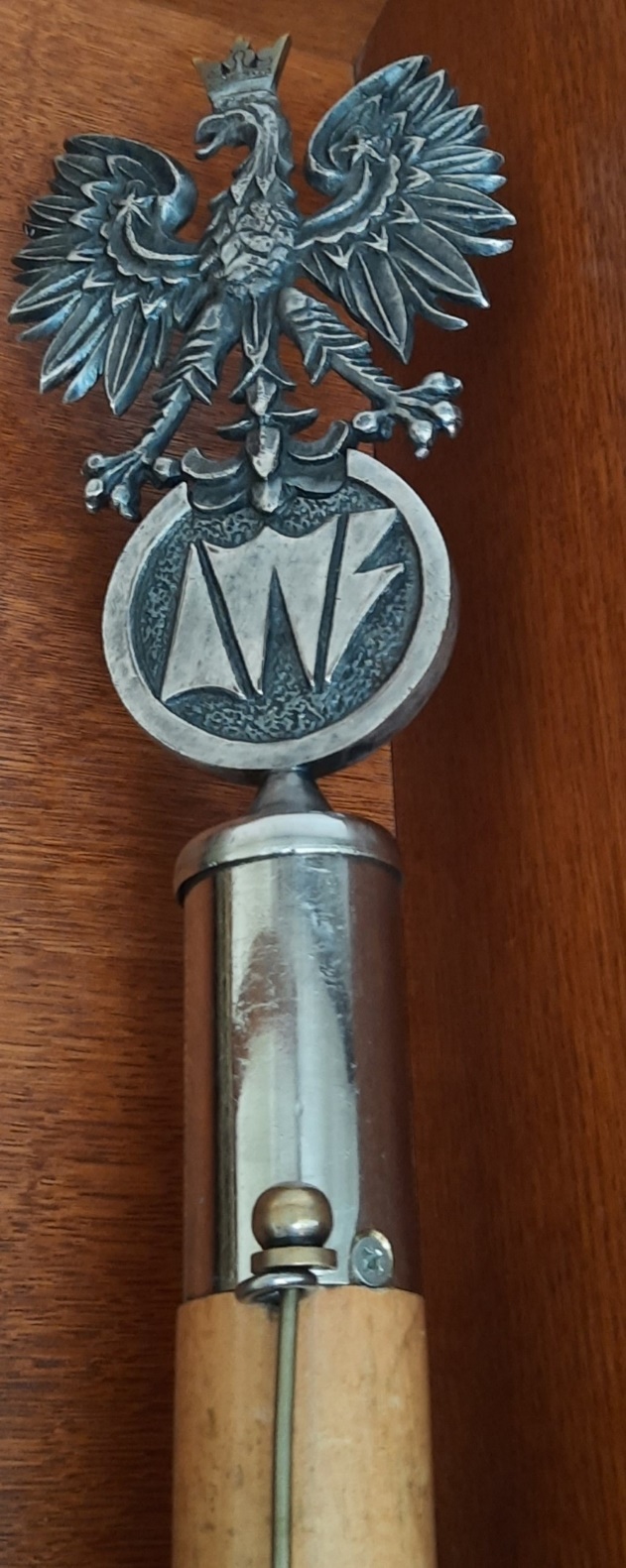 Średnica koła z logo AWF umieszczona na drzewcu – 7 cmOrzeł w koronie, wys. 13 cm, szer. 12cmOrzeł oraz  logo AWF powinien być wykonany z brązu 